                                             РОССИЙСКАЯ ФЕДЕРАЦИЯ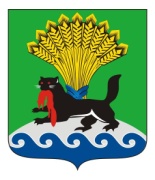 ИРКУТСКАЯ ОБЛАСТЬИРКУТСКОЕ РАЙОННОЕ МУНИЦИПАЛЬНОЕ ОБРАЗОВАНИЕАДМИНИСТРАЦИЯПОСТАНОВЛЕНИЕ« 08» февраля 2016г.						            №  37г.ИркутскО  порядке определения объема и предоставления  финансовой поддержки социально ориентированным некоммерческим организациям Иркутского районного муниципального образования В целях реализации мероприятий, направленных на поддержку и развитие социально ориентированных некоммерческих организаций  на территории Иркутского района, руководствуясь Бюджетным кодексом Российской Федерации, Федеральным законом от 12.01.1996 №7-ФЗ «О некоммерческих организациях», Федеральным законом от 05.04.2010 №40-ФЗ «О внесении изменений в отдельные законодательные акты Российской Федерации по вопросу поддержки социально ориентированных некоммерческих организаций», подпрограммой  «Поддержка социально ориентированных некоммерческих организаций в Иркутском районном муниципальном образовании» на 2014-2017 годы  муниципальной Программы «Совершенствование муниципального управления в Иркутском районе» на 2014-2017 гг., утвержденной постановлением администрации Иркутского районного муниципального образования от  20.02.2014г. №  753, статьями 39, 45, 54 Устава Иркутского районного муниципального образования, администрация Иркутского района, ПОСТАНОВЛЯЕТ:1. Утвердить Положение о  порядке определения объема и предоставления  финансовой поддержки социально ориентированным некоммерческим организациям Иркутского районного муниципального образования  (далее -  положение)  (приложение №1).2. Утвердить состав координационного совета по муниципальной  поддержке  социально ориентированных некоммерческих организаций Иркутского района (приложение №2).        3. Признать утратившими силу  постановления   администрации  района  от 29.02.2012г. № 945, от 14.06.2012г. № 2834, от  23.07.2012 г. № 3518, от 26.12.2012 г. № 6349,от 09.09. 2013г. №3737, от 14.11.2014г. № 4695, от 08.12.2014 г. №5026, от 27.02 2014 г. № 851, от 21.04 2014 г. №1756, от 22.01. 2015 г. № 202,от 18.06.2015 г. № 1989.      4. Организационно- техническому управлению внести     в оригиналы  постановлений от 29.02.2012г. № 945, от 14.06.2012г. № 2834, от  23.07.2012 г. № 3518, от 26.12.2012 г. № 6349,от 09.09. 2013г. №3737, от 14.11.2014г. № 4695, от 08.12.2014 г. №5026, от 27.02 2014 г. № 851, от 21.04 2014 г. №1756, от 22.01. 2015 г. № 202,от 18.06.2015 г. № 1989.   информацию  о признании  утратившими  силу данных  правовых  актов.      5. Опубликовать настоящее постановление  в газете "Ангарские огни".      6. Контроль  исполнения  постановления возложить на заместителя Мэра по социальным вопросам Пура Г.И.Мэр   района                                                                               Л.П. Фролов                  ПОДГОТОВИЛ:Начальник отдела  по связям с общественностью                                                                        Л.В. Медведева«___» _________  2016г.ВИЗА СОГЛАСОВАНИЯ:Заместитель Мэра района  по экономике и  финансам							И.В.Жук«___»___________2016гЗаместитель Мэра по социальнымвопросам                                                                                               Г.И. Пур    «___»___________2016г.Начальник  ОТУ                                                                             Н.П.Марченко«___»___________2016г.Начальник правовогоуправления                                                                                           Н.Т. Клейн«____»__________2016г.Начальник отдела учета и  исполнения сметы                                                                              Л.И.Жаркова«___»__________2016г.Антикоррупционная экспертиза:Администрацией Иркутского района, в лице заместителя начальника управления  по работе с органами власти и СМИ Виноградовой Т.В., в соответствии с п.2 ст.6 ФЗ от 25.12. 2008г. №273-ФЗ “О противодействии коррупции” и  подпунктом 3 п.1 ст.3 ФЗ от 17.07. 2009г. №172-ФЗ "Об антикоррупционной экспертизе нормативных правовых актов и проектов нормативных правовых актов" проведена экспертиза  согласуемого проекта нормативно-правового акта в целях выявления в нем положений, способствующих созданию условий для проявления коррупции.ЗАКЛЮЧЕНИЕ:В согласуемом проекте нормативно-правового акта не выявлены положения, способствующие созданию условий для проявления коррупции.«____»________2016г.                                                                                       Т.В.Виноградова  Список рассылки:Отдел по связям с общественностью ОТУ Пур Г.И. Отдел учета и исполнения  сметы Газета «Ангарские огни»Консультант плюс                                                                            Приложение №1                                                                    к постановлению  администрацииИркутского         района                                                                                  от  08_. 02_  2016 г. № 37                                                        ПОЛОЖЕНИЕо  порядке определения объема и предоставления  финансовой поддержки социально ориентированным некоммерческим организациям Иркутского районного муниципального образованияОбщие положения   1. Настоящее Положение  о  порядке определения объема и предоставления  финансовой поддержки социально ориентированным некоммерческим организациям Иркутского районного муниципального образования  (далее - Положение) определяет цели, порядок определения объемов и условия предоставления социально ориентированным некоммерческим организациям, осуществляющим деятельность на территории Иркутского района (далее – СО НКО) средств бюджета Иркутского районного муниципального образования, а также порядок возврата бюджетных средств в случае нарушения условий, установленных при их предоставлении. 2. Средства бюджета Иркутского районного муниципального образования на предоставление финансовой поддержки  предоставляются в форме субсидий.  Субсидии предоставляются в пределах средств, предусмотренных в бюджете Иркутского районного муниципального образования на соответствующий финансовый год на реализацию  Подпрограммы  «Поддержка социально ориентированных некоммерческих организаций в Иркутском районном муниципальном образовании» на 2014-2017 годы  муниципальной Программы «Совершенствование муниципального управления в Иркутском районе» на 2014-2017 гг.   3. Субсидии предоставляются по итогам конкурса СО НКО  на право получения в текущем финансовом году субсидий из бюджета Иркутского района (далее – конкурс), проведенного в порядке, предусмотренном настоящим Положением.    4.  Субсидии предоставляются на реализацию программ (проектов) СО НКО в рамках осуществления их уставной деятельности, соответствующей положениям статьи 31.1 Федерального закона от 12 января 1996 года № 7-ФЗ «О некоммерческих организациях». Под программой (проектом) социально ориентированной некоммерческой организации  понимается комплекс взаимосвязанных мероприятий, направленных на решение конкретных задач, соответствующих учредительным документам социально ориентированной некоммерческой организации.Организация проведения конкурса        1. В целях обеспечения организации и проведения конкурса администрация Иркутского районного муниципального образования создает Координационный совет по муниципальной  поддержке  социально ориентированных некоммерческих организаций (далее  - Координационный совет) состоящий из представителей Администрации  Иркутского районного муниципального образования,  представителей  некоммерческих организаций  Иркутского района,  заинтересованных органов государственной власти.Координационный совет:            - объявляет конкурс;            - организует размещение информации о проведении конкурса в  официальных средствах массовой информации и в сети Интернет на официальном сайте администрации Иркутского района (www.irkraion.ru);          - организует прием, регистрацию заявок на участие в конкурсе;           - рассматривает поступившие  на участие в конкурсе заявки на соответствие  условиям настоящего Положения;- проводит оценку заявок;- определяет победителей конкурса и размеры предоставляемых им субсидий;            3. Заседание  Координационного совета   считается правомочным, если в  нем приняло участие более половины его членов.  4.Решения Координационного совета  принимаются простым большинством голосов его  членов, принявших участие в заседании, открытым голосованием. В случае равенства голосов решающим является голос председателя.  5. Во время отсутствия председателя Координационного совета его функции исполняет заместитель председателя Координационного совета.             6.  Решения Координационного совета  оформляются протоколом, который подписывается членами  совета, присутствующими на заседании.                                                3.Участники конкурса1. Участниками конкурса  являются СО НКО  при соблюдении следующих условий:- наличии  государственной регистрации социально ориентированной некоммерческой организации в качестве юридического лица в соответствии с законодательством Российской Федерации и осуществление уставной деятельности, предусмотренной пунктом 1 статьи 31.1 Федерального закона от 12.01.1996 № 7-ФЗ «О некоммерческих организациях», на территории Иркутского района;-  отсутствии задолженности перед бюджетами всех уровней бюджетной системы Российской Федерации и государственными внебюджетными фондами;- отсутствии процесса реорганизации, ликвидации.      4. Приоритетные направления конкурса Программы (проекты)  СО НКО  должны быть направлены на решение конкретных задач по одному или нескольким из следующих приоритетных направлений:-  профилактика социального сиротства, поддержка материнства и детства;-  повышение качества жизни людей пожилого возраста;- социальная адаптация инвалидов и их семей;- развитие дополнительного образования, научно-технического и художественного творчества, массового спорта, деятельности детей и молодежи в сфере краеведения и экологии;          -  развитие межнационального сотрудничества;          -  патриотическое  воспитание;- иные направления деятельности в соответствии с пунктами 1 и 2 статьи 31.1 Федерального закона «О некоммерческих организациях».         5. Перечень расходов, осуществляемых за счет субсидий1. За счет предоставленных субсидий СО НКО вправе осуществлять расходы, необходимые для реализации проекта (программы), указанного в пункте 4 Раздела I настоящего Порядка:- оплата труда физических лиц;- оплата товаров, работ, услуг;- арендная плата;  - уплата налогов, сборов, страховых взносов и иных обязательных платежей в бюджетную систему Российской Федерации.2. За счет предоставленных субсидий социально ориентированным некоммерческим организациям запрещается осуществлять следующие расходы:- расходы, связанные с осуществлением предпринимательской деятельности и оказанием помощи коммерческим организациям;- расходы, связанные с осуществлением деятельности, не связанной с программами (проектами);- расходы на поддержку политических партий и избирательных кампаний;- расходы на проведение митингов, демонстраций, пикетирований;- расходы на фундаментальные научные исследования;- расходы на приобретение алкогольных напитков и табачной продукции;- уплата штрафов, пени и иных санкций за нарушения.               6. Порядок проведения конкурса1. Объявление о проведении конкурса и его условиях публикуется                           в средствах массовой информации  и в сети Интернет на официальном сайте Иркутского района (www.irkraion.ru) не позднее, чем за 25 календарных дней до его проведения и должно содержать:-  наименование конкурса, сведения о приоритетных направлениях конкурса, по которым он проводится и сумму выделяемых средств на его проведение;-  сведения о сроке, времени, месте и порядке приема заявок на участие 
в конкурсе, почтовом адресе для направления заявок на участие в конкурсе;-  требования к участникам конкурса;- информацию о перечне документов, представляемых для участия                         в конкурсе;- сведения о максимальном размере субсидии, предоставляемой победителю конкурса;- сведения о критериях и порядке оценки проектов, о времени и месте проведения конкурса;- информацию о порядке и сроках объявления результатов конкурса                   и  сроке заключения соглашения на предоставление субсидии.2.  Для участия в конкурсе на получение субсидии СО НКО направляет в Координационный совет заявку (приложение № 1 к положению) и комплект конкурсной документации на участие в конкурсе, включающий следующие документы:- копию выписки из Единого государственного реестра юридических лиц;- учредительные документы;- программу (проект), на реализацию которого подается заявка на получение субсидии, с  указанием:                   -  постановки проблемы (краткое  описание актуальности социально значимой проблемы, на решение которой направлен представляемый  проект, прежнего опыта решения данной проблемы (если имеется);- целей и задач;- краткого описания основной идеи социального проекта;- методов реализации;- предполагаемых результатов и эффективности реализации программы (проекта);- описания собственного вклада организации в реализацию социального проекта (организационно-технические возможности).- перечня дополнительных источников финансирования социального проекта (при их наличии);- сроков реализации программы (проекта);- этапов реализации программы (проекта);- календарного плана-графика выполнения программы (проекта) с описанием наименований мероприятий, сроков и ожидаемых итогов;		- сметы программы (проекта) с указанием статей расходов, сумм в рублях и обоснований;           - справку налогового органа по месту регистрации об отсутствии задолженности по расчетам с бюджетами всех уровней и государственными внебюджетными фондами по состоянию не ранее 30 календарных дней до даты подачи заявки.Все документы, представляемые на получение субсидий в копиях, должны быть заверены руководителем СО НКО.3. Для участия в конкурсе СО НКО может подать только одну заявку.4. Заявка на участие в конкурсе, поступившая после окончания срока приема заявок (в том числе по почте), к участию в конкурсе не допускается.5. Координационный совет в течение десяти рабочих дней со дня окончания приема документов на участие в конкурсе проверяет представленные документы на предмет соответствия их требованиям действующего законодательства Российской Федерации, а также настоящего Положения. К участию  в конкурсе не допускаются  СО НКО, не представившие  документы, предусмотренные  п. 2, раздела  6,а так же не соответствует условием, предусмотренным п.1 раздела 3 настоящего положения. 6. Координационный совет определяет победителей конкурса, исходя из критериев, перечисленных в разделе 7 настоящего Положения. 7. Информация о результатах конкурса размещается в сети Интернет на официальном сайте  Иркутского района (www.irkraion.ru) в течение  пяти рабочих дней с момента утверждения списка победителей конкурса и размера предоставляемых субсидий Координационным советом.7. Критерии оценки заявок на участие в конкурсе1. Оценка заявок на участие в конкурсе  рассчитывается  по баллам  по следующим группам критериев:критерий значимости и актуальности программы (проекта):соответствие проекта приоритетным направлениям конкурса;- значимость, актуальность и реалистичность конкретных задач,                         на решение которых направлена программа (проект):а)  Задачи  полностью соответствуют  номинации конкурса- 1 балл;б)  Задачи  частично соответствуют номинации конкурса-0,5 балла;в) Задачи  не соответствуют номинации конкурса- 0 баллов.- логичность, взаимосвязь и последовательность мероприятий программы (проекта):а)   выполнение  мероприятий приведет к достижению цели проекта -- 1 балл;б)   выполнение  мероприятий приведет к частичному   достижению цели проекта --  0,5 балла;в) выполнение  мероприятий  не приведет к  достижению цели проекта --  0 баллов;критерий экономической эффективности: - реалистичность и обоснованность расходов на реализацию программы (проекта):а)  соответствует  реальности и обоснованности   расходов- 1 балл;б)  соответствует реальности и обоснованности     частично-0,5 балла;в) не соответствует реальности и обоснованности    - 0 баллов.             -  софинансирование программы (проекта) за счет внебюджетных источников:           а) 50 тыс. руб – 1 балл;           б) до 50 тыс. руб - 0,5 балла;           в) отсутствие  софинансирования – 0 баллов.            3) критерий социальной эффективности:- соответствие ожидаемых результатов реализации программы (проекта) запланированным мероприятиям:   а) реализация проекта  оказывает прямое  влияние на решение социально значимых проблем -1 балл;   б) реализация проекта  оказывает косвенное  влияние на решение социально значимых проблем – 0,5 балла;   в) реализация проекта не  оказывает  влияние на решение социально значимых проблем – 0 баллов- Количество и наименование  муниципальных  образований района, на территории которых  планируется реализация программы( проекта):  а) 1 территория  -1  балл.   - Количество  участвующих   в  реализации программы (проекта):   а) 50 чел. – 1 балл;   б)  до  50 чел. – 0,5 балла.- . Количество  материалов, размещенных в СМИ, о мероприятиях  в рамках  реализуемого проекта:               а) 10 публикаций - 1 балл;    б) до 10 публикаций - 0,5 балла;    в) отсутствие публикаций – 0 баллов.           2.Подведение итогов осуществляется  Координационным  советом путем подсчета общего количества баллов, набранных каждым участником конкурса.            3. На основании баллов, полученных каждым участником конкурса, согласно критериев, формируется  рейтинг программ (проектов) организаций, в котором организации, получившие большее количество баллов, получают более высокий рейтинг.            4.На основании рейтинга заявитель, набравший  наибольшее количество баллов, получает  60 % от суммы субсидии.  В случае равного количества баллов субсидия предоставляется  победителю конкурса, который определяется  по итогам  голосования простым большинством от присутствующих  членов  Координационного совета.            5.Остаток субсидии распределяется в процентном отношении: 30% - 20% -10%.  между  заявителями, согласно  итоговому  рейтингу.8. Порядок  предоставления субсидии, контроля за целевым использованием субсидии и возврата субсидии1.  Администрация Иркутского районного муниципального образования на основании протокола, утвержденного Координационным  советом, заключает в течение 30 рабочих дней с каждым победителем конкурса - получателем субсидии соглашение, в  котором предусматриваются: - условия, порядок и сроки предоставления субсидий;- размеры субсидий;- целевое назначение и сроки использования субсидий;- смета расходов;- порядок и сроки предоставления отчетности об использовании субсидий;- порядок возврата субсидии в случае ее нецелевого использования или неиспользования в установленные сроки.2. Координационный совет для перечисления субсидии представляет в отдел учета и исполнения сметы администрации Иркутского районного муниципального образования копию протокола совета и соглашения, заключенного с получателем субсидии,  заявление получателя  субсидии на имя Мэра Иркутского района с указанием   реквизитов о перечислении субсидии. 3. Отдел учета и  исполнения  сметы администрации Иркутского районного муниципального образования на основании представленных документов перечисляет денежные средства на расчетный счет получателя субсидии в сроки, установленные «Порядком составления и ведения кассового плана бюджета Иркутского районного муниципального образования», утвержденного  Приказом  Комитета по финансам  Иркутского районного муниципального образования от 26.01.2010 №6-ф.4. Координационный совет ежеквартально заслушивает и утверждает отчеты (предоставленные  по форме – Приложение №2)  получателей  субсидий по соглашениям об использовании выделенных финансовых  средств на реализацию мероприятий за прошедший квартал, с приложением  подтверждающих документов и материалов.4.1. После  утверждения  отчетов получателей  субсидий по соглашениям, Координационный совет ежеквартально,   не позднее 15 календарных  дней после окончания  квартала, предоставляет в отдел учета  и исполнения  сметы акт по результатам  проверки целевого использования  субсидий (приложение№3), подписанный   членами  Координационного  совета. Акты по результатам  поверки целевого использования субсидий по соглашениям за IV  квартал предоставлять в отдел учета и исполнения сметы до 31 декабря4.2. Главный  распорядитель средств  бюджета Иркутского района в лице отдела по муниципальному  финансовому  контролю администрации Иркутского районного муниципального  образования осуществляют проверку  соблюдения условий, целей и порядка предоставления  субсидий, установленных  соглашением.5. СО НКО, получившая субсидию на реализацию программы (проекта), вправе использовать ее только на мероприятия по реализации данной программы (проекта) в строгом соответствии с соглашением .6. В случае установления фактов неисполнения СО НКО получателем субсидии обязательств, установленных соглашением, представления недостоверных сведений, а также нецелевого использования субсидий или не использования их в установленные сроки, Координационным советом принимается решение о возврате субсидии в бюджет Иркутского района.7. Координационный совет в течение 10 рабочих дней с момента даты установления фактов, указанных в пункте 6 раздела 8 настоящего Положения, уведомляет получателя субсидии о принятом решении.Получатель субсидии в течение 10 рабочих дней с момента  даты получения уведомления о принятом решении  обязан перечислить полученные средства в бюджет Иркутского района. При не перечислении  средств, взыскивание  производится  в судебном  порядке.Заместитель Мэра  района                                                                  Г.И. Пур                                                      по социальным  вопросам.                                                                         Приложение №1                                                                       к   Положению              О порядке определения  объема и предоставления  финансовой поддержки социально ориентированным некоммерческим организациям Иркутского  районного  муниципального образованияЗАЯВКАна участие в конкурсе СО НКО  на право получения в _______ году субсидии из бюджета Иркутского районаПрошу предоставить субсидию на ________________________________1. Сведения о некоммерческой организации 1. Сведения о некоммерческой организации Полное наименование организации в соответствии с учредительными документами _________________________________________________ Ф.И.О. руководителя___________________________________________ Идентификационный номер налогоплательщика (ИНН)_______________ Код причины постановки на учет (КПП) ___________________________ Дата государственной регистрации _______________________________  Полное наименование организации в соответствии с учредительными документами _________________________________________________ Ф.И.О. руководителя___________________________________________ Идентификационный номер налогоплательщика (ИНН)_______________ Код причины постановки на учет (КПП) ___________________________ Дата государственной регистрации _______________________________  2.  Юридический адрес _________________________________________2.  Юридический адрес _________________________________________3. Банковские  реквизиты________________________________________Ознакомлены с условием получения информации о принятом решении в сети Интернет на официальном сайте администрации Иркутского района (www.irkraion.ru).К заявке   прилагаются   документы,   установленные   требованиями  Положения о  порядке определения объема и предоставления  финансовойподдержки  социально  ориентированным  некоммерческим организациямИркутского районного муниципального образования от "__" _________ 20 16 года N ____.Настоящим ____________________________________________                                     (наименование СО НКО)гарантирует достоверность представленных сведений.М.П. 